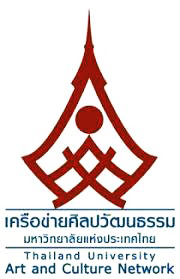 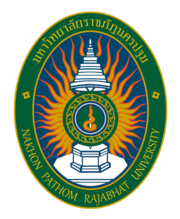 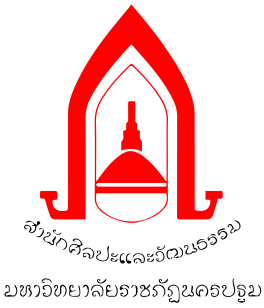 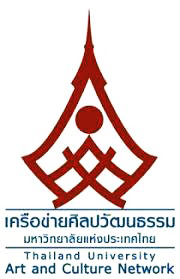 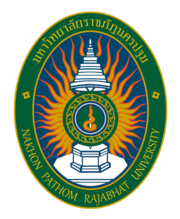 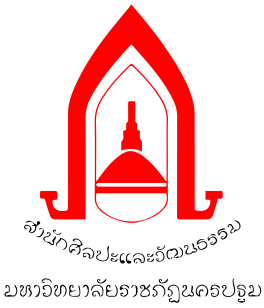 Registration and Transfer Money Form for ParticipantsThe 9th International Conference of Thailand University Art and Culture Network11th -13th February 2019 at Nakhon Pathom Rajabhat UniversityNotice : Please fill out this form completely and mark  in the selected box. (elaborate handwriting or printing)1. Participant InformationFirst Name....................................................................................Last Name................................................................................................Position Title...............................................................................Organization………...................................................................................Address……………………………………………………………………………………………………………………………………………………………,…..…....................…………………………………………………………………………………………………………………………………………………………………………,……......................Telephone........................................……………………..……........... E-mail: …………………………………….…………….………….………………………… Attend the Conference ICAC2019 and PresentPresentation Title ……………………………………………………….……………………………………………………………………….………………………………….…………………………………………………………………………………………………………………………….…………………………………………………………………….Article Field…………………………………..………………………..…………………………………….…………Article code: …………………………………………Type of presentation				 Oral				 PosterDissemination of academic work		 Yes				 NoI welcome the publication of documents	 Proceedings			 Journal							 Book proposal   		 E-Book  Attending the Conference but Not PresentingChoose the Type of Food		 Normal		 Vegetarian  		 Halal Food2. Registration (registration rate 1-31 January, 2019)   Researcher/Academician/General Public and Student is out of Network, must pay for 1,500 baht  Researcher/Academician and Student of Nakhon Pathom Rajabhat University and Network      (except registration fee)3. Paying of the Registration Fee1. Please transfer money to Nakhon Pathom Rajabhat University account, Krungthai Bank, Current Account 986-5-34173-52. Please attached the completed form with Pay-In Slip (receipt / application for transfer money)   at E-mail : arts_culture@npru.ac.th by 1 February, 20194. Issuing ReceiptsInstitute Name of Issuing Receipts:...............................................................................................................................................................Address: .............................................................................................................................................................................................................(** The receipt will be given to the authors at the venue on 11-12 February 2019)        ............................................................ Signature of registrant                   (……………………………………….………… )                   Date       /            /   * Please check the information correctly and completely